គោលការណ៍ និង នីតិវិធីស្តីពី ការវាយតម្លៃសាស្ត្រាចារ្យ ​​​​​​​​​-បានឃើញព្រះរាជក្រម ០២/រកម/០១៩៦.០១ ចុះថ្ងៃទី ២៤ ខែ មករា ឆ្នាំ ១៩៩៦ ដែលប្រកាសឱ្យ ប្រើច្បាប់ ស្តីពីការបង្កើតក្រសួងអប់រំ យុវជន និងកីឡា-បានឃើញព្រះរាជក្រឹត្យ  នស/រកត/០៣០៣/១២៩ ចុះថ្ងៃទី ៣១ ខែ មីនា ឆ្នាំ ២០០៣ ស្តីពីការទទួលស្គាល់គុណភាពអប់រំឧត្តមសិក្សា-បានឃើញអនុក្រឹត្យលេខ ០១ អនក្រ   ចុះថ្ងៃទី ២០  ខែ មករា  ឆ្នាំ ១៩៩២ ស្តីពីការបង្កើត និងការគ្រប់គ្រងគ្រឹះស្ថានឧត្តមសិក្សា និងសិក្សាឯកទេស-បានឃើញអនុក្រឹត្យលេខ ៥៤ អនក្រ.បក ចុះថ្ងៃទី ១៣ ខែ មិថុនា ឆ្នាំ ២០០២  ស្តីពី លក្ខណៈវិនិច្ឆ័យ នៃការបង្កើតសាកលវិទ្យាល័យ-បានឃើញអនុក្រឹត្យលេខ ២៥ អនក្រ.បក ចុះថ្ងៃទី ០៧ខែ មីនា ឆ្នាំ ២០០៦ ស្តីពីការទទួលស្គាល់ការប្រែក្លាយ ពីវិទ្យាស្ថានគ្រប់គ្រង និងសេដ្ឋកិច្ចទៅជា សាកលវិទ្យាល័យគ្រប់គ្រង និងសេដ្ឋកិច្ច ដោយរាជរដ្ឋាភិបាល នៃព្រះរាជាណាចក្រកម្ពុជា-យោងតាមលក្ខន្តិកៈទូទៅស្តីពីការគ្រប់គ្រង និងការប្រព្រឹត្តទៅ របស់សាកលវិទ្យាល័យគ្រប់គ្រង និងសេដ្ឋកិច្ច-យោងតាមការចំាបាច់របស់សាកលវិទ្យាល័យគ្រប់គ្រង និងសេដ្ឋកិច្ច ដើម្បីប្រសិទ្ធភាព ក្នុងការវាយតម្លៃការបង្រៀនរបស់សាស្រ្តាចារ្យ គណៈគ្រប់គ្រងសាកលវិទ្យាល័យគ្រប់គ្រង និង សេដ្ឋកិច្ចបានដាក់ចេញនូវគោលការណ៍សម្រាប់អនុវត្តដែលមានខ្លឹមសារដូចតទៅ៖ជំពូក ១បញ្ញត្តិទូទៅប្រការ១:	គោលការណ៍នេះមានឈ្មោះថា “ គោលការណ៍វាយតម្លៃសាស្ត្រាចារ្យ  “ ត្រូវបានរៀបចំចងក្រងឡើង និងអនុម័តឱ្យប្រើប្រាស់ដោយថ្នាក់ដឹកនាំ សាកលវិទ្យាល័យក្នុងព្រំដែនអនុវត្តសម្រាប់ការវាយតម្លៃសាស្ត្រាចារ្យ របស់សាកលវិទ្យាល័យគ្រប់គ្រង និងសេដ្ឋកិច្ច នៅទីតាំងគោល និងគ្រប់ទីតាំងសាខាទាំងអស់ដែលមាននៅព្រះរាជាណាចក្រកម្ពុជា។ប្រការ២: 	គោលការណ៍នេះ មានគោលដៅចំបង  គឺធ្វើឱ្យមានប្រសិទ្ធិភាព​ក្នុងការវាយតម្លៃសាស្រ្តាចារ្យ លើការបង្រៀន ដើម្បីធានាបាននូវនិរន្តរភាពការបណ្តុះបណ្តាល និងមានការទទួលស្គាល់គុណភាពអប់រំនៅគ្រប់មជ្ឍដ្ឋាន។ជំពូក ២គោលបំណងនៃការវាយតម្លៃសាស្រ្តាចារ្យ ប្រការ៣:	ដើម្បីសំដៅធានាឱ្យបាននូវបទដ្ឋានមួយដែលមាន តម្លាភាព ប្រសិទ្ធិភាពខ្ពស់ ក្នុងការវាយតម្លៃ ការបង្រៀនរបស់សាស្រាចារ្យ។ប្រការ៤:	ដើម្បីធានា និងលើកកម្ពស់គុណភាពអប់រំឩត្តមសិក្សា ឱ្យមានប្រសិទ្ធិភាពស្របតាមបទដ្ឋានជាតិ និងមានលក្ខណៈអន្តរជាតិ។ប្រការ៥:	ដើម្បីរកឱ្យឃើញនូវចំណុចខ្លាំងនិងចំណុចខ្វះខាតក្នុងការអនុវត្តការបង្រៀនរបស់សាស្ត្រាចារ្យ។ជំពូក ៣លក្ខណៈវិនិច្ឆ័យ នៃការវាយតម្លៃសាស្ត្រាចារ្យប្រការ៦:​​​​ 	សាស្ត្រាចារ្យទាំងអស់របស់សាកលវិទ្យាល័យត្រូវបានធ្វើការវាយតម្លៃទៅលើ៖	-គម្រោងប្លង់មេរៀន-តិចនិក និងវិធីសាស្រ្តបង្រៀន	-ខ្លឹមសារមេរៀន	-សមត្ថភាពបកស្រាយខ្លឹមសារ និងចំណេះដឹង	-ការគ្រប់គ្រងថ្នាក់រៀន	-លទ្ធផលសិក្សារបស់និស្សិត	- សម្លេង កាយវិការ ឥរិយាបទ និងក្រមសីលធម៌	-រង្វាយតម្លៃ​​​ និងសំណូមពរប្រការ៧:​​​​ 	ការវាយតម្លៃនេះអនុវត្តនៅដើមឆមាសនីមួយៗ នៃឆ្នាំសិក្សាបន្ទាប់ពីសាស្ត្រាចារ្យបានបង្រៀន លើជំនាញបានរយៈពេលពី៩ ទៅ១២ម៉ោង និងពីរដងក្នុងមួយឆ្នាំសិក្សា។ប្រការ៨:​​​​ 	ការវាយតម្លៃធ្វើឡើងតាមរូបភាពពីរគឺ៖	-តាមរយៈសម្រង់មតិរបស់និស្សិតលើការបង្រៀន និង	-តាមរយៈគណៈកម្មការចុះអង្កេតការបង្រៀន						ជំពូក ៤នីតិវិធី នៃការវាយតម្លៃសាស្ត្រាចារ្យ ប្រការ៩: 	នីតិវិធីនៃការវាយតម្លៃសាស្រ្តាចារ្យតាមរយៈសម្រង់មតិរបស់និស្សិតមានដូចខាងក្រោមៈ	១-មុនពេលចុះវាយតម្លៃ	-រៀបចំទម្រង់វាយតម្លៃតាមរយៈសម្រង់មតិរបស់និស្សិត	-រៀបចំកាលវិភាគសម្រាប់ការចុះវាយតម្លៃ	-រៀបចំបុគ្គលិកទទួលខុសត្រូវ	២-ពេលចុះវាយតម្លៃ	-ពន្យល់ពីសារៈប្រយោជន៍នៃការវាយតម្លៃដល់និស្សិត	-ចែកទម្រង់វាយតម្លៃដល់និស្សិតដើម្បីបំពេញទៅតាមសូចនាករ	-ប្រមូលយកមកវិញដើម្បីរៀបចំវាយទិន្នន័យចូលក្នុងកុំព្យូទ័រ	៣-ក្រោយពេលចុះវាយតម្លៃ	-ធ្វើការវិភាគ​ និង ចេញលទ្ធផលដោយគណនានៅក្នុងប្រព័ន្ធកុំព្យួរទ័រ	-ផ្តល់លទ្ឋផលនៃការវាយតម្លៃដល់សាស្រ្តាចារ្យ	-ផ្តល់អនុសាសន៍កែលម្អនូវរាល់ចំណុចខ្វះខាតប្រការ១០: 	នីតិវិធីនៃការវាយតម្លៃតាមរយៈគណៈកម្មការមានដូចខាងក្រោមៈ	១-មុនពេលចុះវាយតម្លៃ	-រៀបចំទម្រង់នៃការវាយតម្លៃតាមរយៈគណៈកម្មការ	-រៀបចំកាលវិភាគសម្រាប់ការចុះវាយតម្លៃការបង្រៀនរបស់សាស្រា្តចារ្យ	-រៀបចំគណៈកម្មការចុះវាយតម្លៃការបង្រៀនរបស់សាស្រា្តចារ្យ	២-ពេលចុះវាយតម្លៃ	-គណៈកម្មការចូលអង្គុយក្នុងថ្នាក់	-គណៈកម្មការម្នាក់ៗដាក់ពិន្ទុតាមការអង្កេតជាក់ស្តែង៣-ក្រោយពេលចុះវាយតម្លៃ	-គណៈកម្មការធ្វើការប្រជុំដើម្បីសម្រេចយកលទ្ឋផលរួមមួយ	-ផ្តល់លទ្ឋផលនៃការវាយតម្លៃដល់សាស្រ្តាចារ្យ ដើម្បីចុះហត្ថលេខា	-ផ្តល់អនុសាសន៍កែលម្អនូវរាល់ចំណុចខ្វះខាត						ជំពូក ៥ការទទួលស្គាល់សាស្ត្រាចារ្យដែលមានស្នាដៃល្អប្រការ១១:	សាស្ត្រាចារ្យដែលចាត់ទុកថាមានស្នាដៃល្អ លុះត្រាតែមានគុណសម្បត្តិតាមលក្ខណៈវិនិច្ឆ័យដូចខាងក្រោម៖	១- មានកម្រិតសញ្ញាប័ត្រខ្ពស់ស្របនឹងជំនាញដែលបានបង្រៀន	២- មានបទពិសោធន៍ល្អក្នុងការបង្រៀន	៣- មានលទ្ឋផលល្អតាមរយៈការវាយតម្លៃរបស់គណៈកម្មការ	៤- មានលទ្ឋផលល្អតាមរយៈសម្រង់មតិរបស់និស្សិត	៥- គោរពបានយ៉ាងខ្ជាប់ខ្ជួននូវគោលការណ៏ និងបទបញ្ជាផ្ទៃក្នុង របស់សាកលវិទ្យាល័យ	៦- មានការអភិវឌ្ឍផ្នែកចំណេះដឹងជាប្រចាំមានជាអាទិ៍៖			-ការអភិវឌ្ឍកម្រិតសិក្សាខ្ពស់ជាងជំនាញដែលមានពីមុនមក			-ការចូលរួមក្នុងការបណ្តុះបណ្តាល សិក្ខាសាលា វគ្គសិក្សាខ្លី និងការស្រាវជ្រាវនានាប្រការ១២:	ក្រោយពេលរកឃើញសាស្រ្តាចារ្យដែលមានស្នាដៃល្អ ការិយាល័យធានាគុណភាពផ្ទៃក្នុងត្រូវធ្វើរបាយការណ៍ជូនព្រឹទ្ធបុរសឬការិយាល័យពាក់ព័ន្ធដើម្បីធ្វើសំណើមកសាកលវិទ្យាធិការ ផ្តល់នូវការលើកទឹកចិត្ត។ជំពូក ៦អវសានបញ្ញត្តិប្រការ១៣: 	គោលការណ៍ទាំងឡាយណាដែលមានខ្លឹមសារខុស ឬផ្ទុយពីគោលការណ៍នេះត្រូវចាត់ទុកជានិរាករណ៍។ប្រការ១៤:	និរាករណ៍គោលការណ៍នេះ លុះត្រាតែមានការអនុម័តជាផ្លូវការ ពីគណៈគ្រប់គ្រងសាកល   វិទ្យាល័យ លើការកែតម្រូវ ឬបន្ថែមបន្ថយក្នុងជំពូក ឬប្រការមួយចំនួន​ ឬមានគោលការណ៍ថ្មីមកជំនួសទាំងស្រុង។ជំពូក ៨ការចូលជាធរមានប្រការ១៥:	គោលការណ៍នេះបានអនុម័តជាផ្លូវការ និង មានប្រសិទ្ធភាពប្រើប្រាស់ចាប់ពីថ្ងៃចុះហត្ថលេខានេះតទៅ។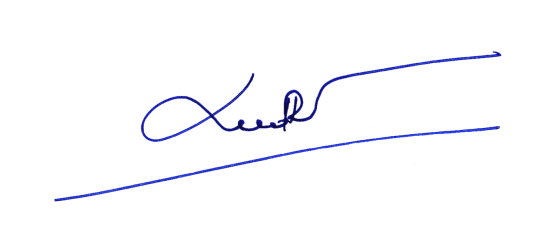 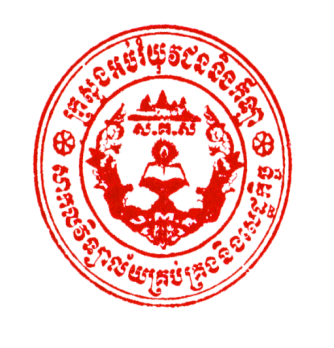 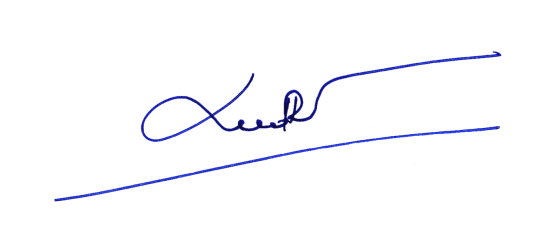 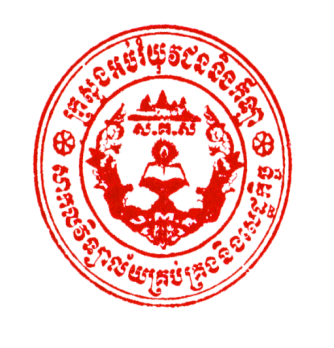 